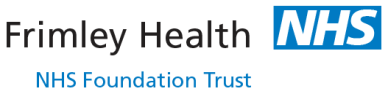 Clinical Guideline: Diarrhoea and Vomiting							Site: FPH